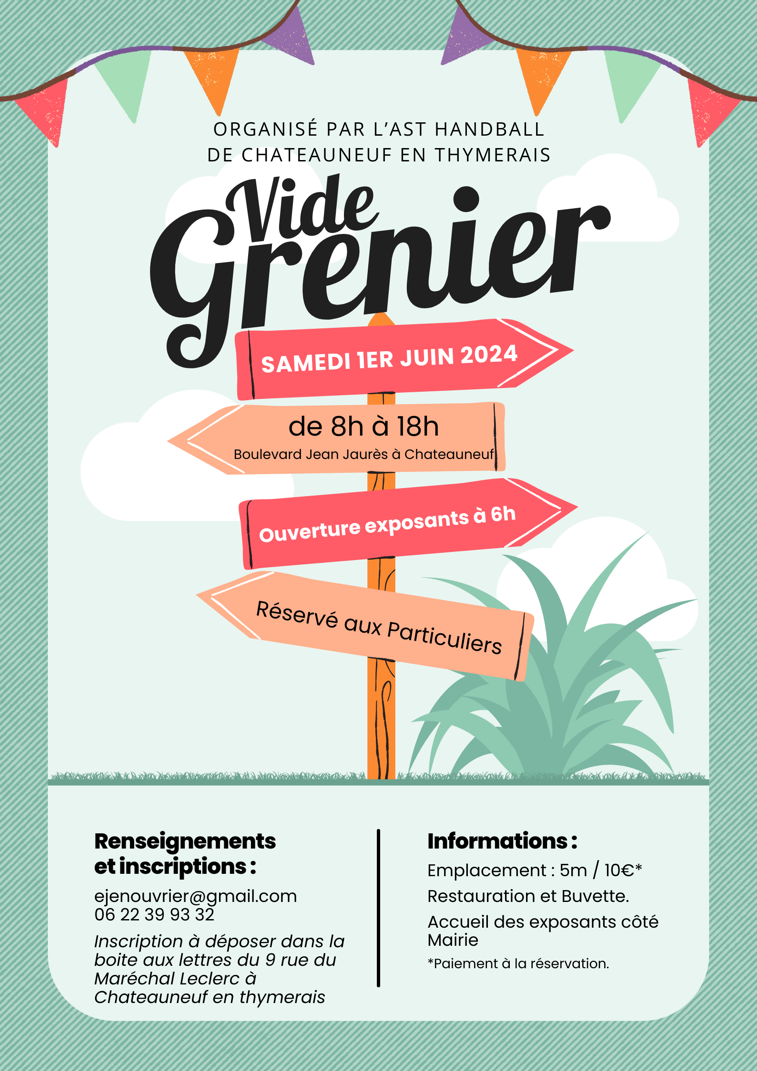 -----------------------------------------------COUPON REPONSE-----------------------------------------------NOM/Prénom : Adresse :Code Postal/Ville :Tél/Mail :Pièce d’identité :   CNI   Passeport   Permis de conduireN° :………………………….délivré le :……………………..à ……………………..Je déclare ne pas avoir participé à plus de 2 vide-greniers dans l’année civile et que les objets proposés à la vente sont des objets personnels et usagés. J’ai lu et accepte le règlement de la manifestationDéclare réserver :……emplacement(s), le 01/06/24 soit…..x 10 € = …..€(chèque à l’ordre de l’AST Handball)Signature :Renvoyer ou déposer à Mme JENOUVRIER Ellémédorine au 9, rue du Maréchal Leclerc 28170 Chateauneuf en thymerais------------------------------------------------COUPON REPONSE----------------------------------------------NOM/Prénom : Adresse :Code Postal/Ville :Tél/Mail :Pièce d’identité :    CNI    Passeport   Permis de conduireN° :………………………….délivré le :……………………..à ……………………..Je déclare ne pas avoir participé à plus de 2 vide-greniers dans l’année civile et que les objets proposés à la vente sont des objets personnels et usagés. J’ai lu et accepte le règlement de la manifestationDéclare réserver :……emplacement(s), le 01/06/24 soit…..x 10 € = …..€(chèque à l’ordre de l’AST Handball)Signature :Renvoyer ou déposer à Mme JENOUVRIER Ellémédorine au 9, rue du Maréchal Leclerc 28170 Chateauneuf en thymerais